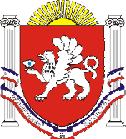 РЕСПУБЛИКА КРЫМРАЗДОЛЬНЕНСКИЙ РАЙОНАДМИНИСТРАЦИЯ КОВЫЛЬНОВСКОГО СЕЛЬСКОГО ПОСЕЛЕНИЯПОСТАНОВЛЕНИЕ22 декабря 2021 г.			с. Ковыльное					№ 356 Об утверждении плана работы Администрации Ковыльновского сельского поселения Раздольненского района Республики Крым на 2022 годВ соответствии с Федеральным законом РФ от 06.10.2003 года № 131-ФЗ «Об общих принципах организации местного самоуправления в российской Федерации», Законом Республики Крым от 21.08.2014 года 54-ЗКР «Об основах местного самоуправления в Республике Крым»ПОСТАНОВЛЯЮ:1. Утвердить План работы Администрации Ковыльновского сельского поселения на 2022 год (приложение). 2. Обнародовать настоящее постановление на информационных стендах населенных пунктов Ковыльновского сельского поселения и на официальном сайте Администрации Ковыльновского сельского поселения (http:/kovilnovskoe-sp.ru/). 3. Настоящее постановление вступает в силу с момента его обнародования.4. Контроль за выполнением настоящего постановления оставляю за собой.Председатель Ковыльновского сельскогосовета- глава АдминистрацииКовыльновского сельского поселения					Ю.Н. МихайленкоПриложение                                                                   к постановлению Администрации  Ковыльновского сельского поселенияот 22.12.2021 № 356                                               ПЛАН РАБОТЫАдминистрации Ковыльновского сельского поселения на 2022 год№ п/пНаименование мероприятийСроки исполненияОтветственные12341Подготовка проекта отчета и отчет об исполнении бюджета за очередной финансовый год1-й кварталЗав.сектором по вопросам финансов и бухгалтерского учета2Об утверждении отчета об исполнении бюджета муниципального образования за очередной финансовый год1-й кварталЗав.сектором по вопросам финансов и бухгалтерского учета 3Об исполнении бюджета сельского поселения за 1-й квартал 2022 года2-й кварталЗав.сектором по вопросам финансов и бухгалтерского учета 4Выявление невостребованных земельных долей, признание права собственности сельского поселения на указанные долив течение годаВедущий специалист по муниципальному имуществу, землеустройству и территориальному планированию5Проведение претензионной работы по вопросу принудительного прекращения права собственности на имущество, которое не может находиться в собственности иностранных гражданв течение годаВедущий специалист по муниципальному имуществу, землеустройству и территориальному планированию6Инвентаризация земли, инвентаризация объектов муниципальной собственностив течение годаВедущий специалист по муниципальному имуществу, землеустройству и территориальному планированию7Ведение похозяйственного учетапостоянноИнспектор  по предоставлению муниципальных услуг8Предоставление информации об объектах недвижимого имущества, находящихся в муниципальной собственности и предназначенных для сдачи в арендув течение годаПредседатель сельского совета - глава Администрации сельского поселения, ведущий специалист по муниципальному имуществу, землеустройству и территориальному планированию9Упорядочение адресации объектов недвижимости на территории сельского поселенияпо мере поступления обращенийПредседатель сельского совета - глава Администрации сельского поселения, ведущий специалист по муниципальному имуществу, землеустройству и территориальному планированию10Межевание и постановка на кадастровый учет земельных участков, согласование проектов границ земельных участковв течение годаПредседатель сельского совета - глава Администрации сельского поселения, специалисты Администрации11Прием граждан по личным вопросам, работа с обращениями гражданпостоянно(график приема граждан)Председатель сельского совета - глава Администрации сельского поселения, специалисты Администрации12Проведение сходов, собраний гражданв течение годаПредседатель сельского совета - глава Администрации сельского поселения13Работа по профилактике правонарушений, проведение рейдов, установление контроля за асоциальными семьямив течение годаСпециалист по социальной работе совместно с УУП14Консультирование граждан и оказание посильной помощи в оформлении пакета документов на получении субсидий по оплате коммунальных услуг и  прочеепостоянноПредседатель сельского совета - глава Администрации сельского поселения, инспектор по предоставлению муниципальных услуг15Выдача выписок из похозяйственных книг, справок по социально-бытовым вопросам, характеристикпостоянноЗаместитель главы Администрации, инспектор по предоставлению муниципальных услуг16Разработка проектов нормативных правовых актов, административных регламентов предоставление документов в прокуратуру на рассмотрение, приведение Устава сельского поселения в соответствие с действующим законодательствомв течение годаПредседатель сельского совета- глава Администрации сельского поселения ,заместитель главы Администрации ,ведущие специалисты17Направление копий нормативных правовых актов в регистр муниципальных нормативных правовых актов Республики Крымв течении 15 дней со дня их принятияПредседатель сельского совета- глава Администрации сельского поселения, заместитель главы Администрации18Приведение муниципальных правовых актов в соответствие с изменениями действующего законодательствапостоянноПредседатель сельского совета- глава Администрации сельского поселения ,заместитель главы Администрации ,ведущие специалисты19Об исполнении бюджета сельского поселения за 2 полугодие 2022 года3-й кварталЗав. сектором по вопросам финансов и бухгалтерского учета20Предоставление сведений о доходах, об имуществе и обязательствах имущественного характера муниципальных служащих и членов их семейдо 30.04.2022Председатель сельского совета- глава Администрации сельского поселения ,заместитель главы Администрации 21Обеспечение доступа к информации о деятельности органов местного самоуправления сельского поселенияпостоянноЗаместитель главы Администрации,ведущие специалисты22Профессиональная подготовка, переподготовка и повышение квалификации муниципальных служащих и работников муниципальных учрежденийпостоянно Председатель сельского совета- глава Администрации сельского поселения23Об исполнении бюджета сельского поселения за 9 месяцев 2022 года4-й кварталЗав.сектором по вопросам финансов и бухгалтерского учета24Разработка и утверждение административных регламентов предоставления муниципальных услугв течение годаЗаместитель главы  Администрации, ведущие специалисты25Планирование работы Администрации сельского поселения на 2023 годдекабрьПредседатель сельского совета- глава Администрации сельского поселения,заместитель главы Администрации,ведущие специалисты 26Проведение публичных слушаний, собраний граждан по решению вопросов местного значенияв течение года Председатель сельского совета- глава Администрации сельского поселения, Совет депутатов27Проведение экологических субботников работниками Администрации, организаций и учреждений, владельцами частных домовладений в населенных пунктах на территории поселениямарт-май, июнь,октябрьПредседатель сельского совета- глава Администрации сельского поселения, ведущий специалист по благоустройству и муниципальному жилищно- коммунальному хозяйству 28Озеленение территории: высадка деревьев и кустарников, осуществление муниципального контролявесенне-осенний периодпостоянноАдминистрация поселения,  учреждения и организации,Совет депутатов29Борьба с сорной растительностью, уничтожение карантинных растений, удаление сухостояпостоянноПредседатель сельского совета- глава Администрации сельского поселения, ведущий специалист по благоустройству и муниципальному жилищно- коммунальному хозяйству30Благоустройство территорий кладбищпо мере необходимостиАдминистрация поселения31Контроль за поддержанием порядка на придомовых территориях, прилегающих к проезжей части в населенных пунктахпостоянноАдминистрация поселения32Организация освещения улиц в населенных пунктахв течение годаПредседатель сельского совета- глава Администрации сельского поселения33Обучение населения мерам пожарной безопасности, проведение сходов граждан, собраний улицпостоянноПредседатель сельского совета- глава Администрации сельского поселения34Профилактическая работа по предупреждению пожароопасных ситуаций, разработка и распространение памяток среди населенияв течение годаПредседатель сельского совета- глава Администрации сельского поселения, ведущие специалисты35Контроль за состоянием водоснабжения, связи, дорог в пожароопасные периодылетне-осенний периодПредседатель сельского совета- глава Администрации сельского поселения 36Организационная работа по учету, первичной постановке на учет граждан, пребывающих в запасе, оказание содействия в проведении медицинских и призывных комиссий, обеспечение транспортного обслуживания в течение годаИнспектор по первичному военному учету и бронированию военнообязанных37Профилактика терроризма и экстремизма в сельском поселениипостоянноПредседатель сельского совета- глава Администрации сельского поселения, руководители учреждений, организаций38Содействие в осуществлении деятельности Домов культуры, клубов, сельских библиотек, расположенных на территории сельского поселенияв течение годаАдминистрация поселения39Организация спортивных мероприятий, развитие физической культуры и спорта в поселениипостоянноАдминистрация поселения, учреждения культуры, образования40Организация тематических, праздничных мероприятий для тружеников тыла, встреч с тружениками тыла, поздравления с памятными датами, днями рождениямай, октябрьв течение годаАдминистрация поселения, учреждения культуры, образования41Участие в мероприятиях, посвященных знаменательным датамв течение годаАдминистрация поселения, учреждения культуры, образования42Содержание и ремонт спортивных и детских площадок в населенных пунктах поселенияв течение годаАдминистрация поселения, жители села43Участие в районных праздниках, акциях, фестивалях, спортивных и патриотических мероприятиях постоянноУчреждения культуры, образования44Содержание и ремонт памятников на территории поселенияпостоянноАдминистрация поселения